VICARAGE PRIMARY SCHOOL STAFF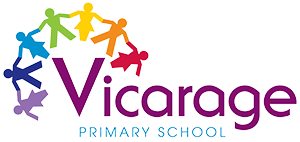 Leadership Team Classroom Teachers Head TeacherMs S KhanDeputy Head TeacherMrs F HussainAHT Nursery & ReceptionMiss J PorrittAHT Year 1 & 2 Mrs S Mihdi-DinAHT Year 3 & 4 Mrs J KodiAHT Year 5 & 6 Ms U AhmedAHT for Inclusion Ms S ClunisEarly Help/Attendance Lead Mrs K DennettSchool Business ManagerMs S ShafikNursery Team Mrs N Kausar/ Mrs S RahmanReception Team Mrs K Ryder  - RKMiss M McLean - RM Miss S Moosa -RSDarshita Sanghavi- RDYear 1 Team Mrs C Gandhi  - 1GMiss N Sharp-Grant – 1SMiss H Khatun – 1KMrs E Rodriguez- 1RYear 2 Team Ms B Kuzan  -2KMr N Munshi - 2MMiss U Saeed- 2SMrs M Paxton- 2P  Year 3 Team Miss C Mitchell -3MMrs I Billan -3BMiss M Alexander- 3MAMrs M Adelani -3AYear 4 Team    Miss E Burchett -4BMr A Ubhey – 4UMs D Milling   -4MMiss N Chavda – 4CYear 5 TeamMiss S Islam- 5IMiss P Sam- 5PMiss I Soyinka- 5SMs E Choppy- 5C  Year 6 Team    Mrs R Siddiqui – 6SMs H Zaff  -6ZMiss F Iqbal  - 6IMs S Begum -6B Mr S Rahman (Interventions teacher)PPA Cover Teachers Mrs K Surridge  Miss A Jensen Mrs D Mears  Mr L Griffin  Miss Z Bhuta  Mrs P AliCover Supervisors   Miss N To- EYFS Mrs L Begum – KS1Miss M Joseph- LKS2Mrs Z Maskell- UKS2 Teaching Assistants Nursery NurseIntervention Teaching AssistantsSencoSEND Support AssistantMs A Jabber, Ms A Kaur,  Mrs A Avel,  Mrs A Patel,  Mrs A Hussain,  Mrs B Matuta  Ms C Thomas,  Mrs C Baker,  Mrs D Sadler,  Ms D Monelle, Ms E Amin Mr E Puruncajas , Miss F Patel,  Ms G Archard, Mrs J Samson,  Mrs J Hamilton-Clarey,  Mrs J Misbah,  Mrs J Caton,  Miss K Chavda,  Mrs M Brissett-Bailey,  Ms M Bell,  Mrs M Bux,  Ms N Kamal,  Miss N Akhtar,  Ms P Katz,  Mrs R Palia, Mrs S Moumen,  Mrs S Shah,  Mrs S Ifitikar,  Ms S Clarke,  Miss S Main,  Mrs S  French,  Mrs S Khan,  Mrs U Velani , Mrs S Ahmed, Mrs S Hussain, Mrs D Selvakumar.Ms Z Rahman and Mrs S ChowdhuryMs J Mead and Mr A MiahMr P LealMrs R VasiliouSenior Admin Officer / PA to Head Teacher Finance Support Officer Admin ApprenticesExtended schools leadSchool Technicians (IT)Mrs G Dunn Mrs S SanghaMiss H Patel and Miss H SanghaMs E WayreMr K Ideh and Mr D PendergrastAttendance OfficerLearning MentorsFamily Support WorkerMrs K ShuklaMiss C Ibrahim and Mr M DualehMrs S AliResources ManagerLibrarianSite SupervisorMs S BenjaminMs J NobleMr T DempsterMidday Supervisor Midday Assistants: Play workerMrs A WhiteMs G Weaver, Mrs C Andrews,  Mrs D Begum, Ms K Akhtar, Ms N Hussein, Ms R Kaur, Ms T Kaur, Ms C Daniels , Ms L Purver, Mrs A Ugadar, Ms R Ahmed, Ms K Sangwine, Mrs S Saliv, Ms G Huseyin, Ms R King,  Ms S Hussain, Mrs D Selvakumar .Ms N Berwick